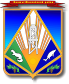 МУНИЦИПАЛЬНОЕ ОБРАЗОВАНИЕХАНТЫ-МАНСИЙСКИЙ РАЙОНХанты-Мансийский автономный округ – ЮграГЛАВА ХАНТЫ-МАНСИЙСКОГО РАЙОНАП О С Т А Н О В Л Е Н И Еот 16.01.2018                                                                                              № 2-пгг. Ханты-МансийскОб утверждении положения об Общественном совете муниципального образования 
Ханты-Мансийский районВ соответствии с Конституцией Российской Федерации, п. 3 ст. 13 Федерального закона от 12.07.2014 № 212-ФЗ «Об основах общественного контроля в Российской Федерации», Уставом муниципального образования Ханты-Мансийский район, в целях обеспечения эффективного взаимодействия органов местного самоуправления Ханты-Мансийского района, граждан Ханты-Мансийского района, общественных объединений граждан, иных организаций консолидации усилий в решении актуальных проблем муниципального образования, выработки взаимоприемлемых решений:1. Утвердить Положение об Общественном совете муниципального образования Ханты-Мансийский район.2. Опубликовать настоящее постановление в газете «Наш район» 
и разместить на официальном сайте администрации Ханты-Мансийского района.3. Настоящее постановление вступает в силу после его официального опубликования (обнародования).4. Контроль за выполнением постановления оставляю за собой.Глава Ханты-Мансийского района 	                                             К.Р.МинулинПриложение к постановлению главыХанты-Мансийского района   от 16.01.2018 № 2-пгПоложение 
об Общественном совете муниципального образования
 Ханты-Мансийский район 
Общие положенияОбщественный совет муниципального образования Ханты-Мансийский район (далее – Совет) является постоянно действующим консультативно-совещательным органом, создается в целях содействия поиску эффективных решений на основе взаимодействия граждан, общественных объединений и иных негосударственных некоммерческих организаций (далее – гражданское общество), а также реализации прав граждан на осуществление общественного контроля, обеспечения участия населения Ханты-Мансийского района в работе органов местного самоуправления Ханты-Мансийского района (далее – органы местного самоуправления) по подготовке и реализации управленческих решений.Совет осуществляет свою деятельность на основе Конституции Российской Федерации, законодательства Российской Федерации, Ханты-Мансийского автономного округа – Югры, муниципальных нормативных правовых актов Ханты-Мансийского района, настоящего Положения.Решения Совета носят рекомендательный характер.Задачи и функции СоветаОсновными задачами Совета являются:1) осуществление общественного контроля за деятельностью органов местного самоуправления в формах и порядке, предусмотренных федеральным законодательством и законодательством автономного округа;2) совершенствование механизма учета общественного мнения и обратной связи с гражданским обществом;3) обеспечение участия представителей общественности в процессе подготовки и реализации решений в сферах деятельности органов местного самоуправления;4) организация и осуществление совместных действий администрации Ханты-Мансийского района и граждан, общественных объединений и иных негосударственных некоммерческих организаций по разработке и реализации государственной политики в сферах деятельности органов местного самоуправления;5) привлечение к принятию управленческих решений в сферах деятельности органов местного самоуправления широкого круга граждан, представляющих интересы различных групп населения муниципального образования;6) информирование общественности и организаций муниципального образования о целях, задачах и итогах работы органов местного самоуправления в установленных сферах деятельности;7) взаимодействие с Общественной палатой Ханты-Мансийского автономного округа – Югры (далее – Общественна палата Югры) по содействию развитию институтов гражданского общества и прав человека;8) содействие укреплению гражданского согласия, недопущению социальной напряженности в обществе;9) осуществление контроля за реализацией решений Совета.2.2. Совет для выполнения возложенных на него задач выполняет следующие функции:1) готовит предложения органам местного самоуправления по вопросам повышения эффективности их деятельности;2) участвует в мероприятиях органов местного самоуправления антикоррупционного характера и заседаниях, в которых предусмотрено участие представителей Совета;3) обсуждает вопросы правоприменительной практики по результатам вступивших в законную силу решений судов о признании недействительными правовых актов, незаконными решений и действий (бездействий) органов местного самоуправления и их должностных лиц для выработки и принятия мер по предупреждению и устранению причин выявленных нарушений;4) взаимодействует со средствами массовой информации с целью расширения уровня информированности граждан и организаций 
о деятельности органов местного самоуправления и Совета.Полномочия Совета Совет для реализации целей и задач в установленной сфере деятельности имеет право:1) запрашивать в установленном законодательством порядке необходимую информацию и материалы по вопросам своей компетенции от органов местного самоуправления, территориальных подразделений федеральных органов исполнительной власти, общественных, религиозных объединений и некоммерческих организаций, общественных советов, предприятий, организаций, учреждений, независимо от формы собственности, осуществляющих свою деятельность на территории муниципального образования, за исключением информации, содержащей сведения, составляющие государственную тайну, сведения о персональных данных, и информации, доступ к которой ограничен федеральными законами;2) принимать решения по направлениям своей деятельности;3) самостоятельно определять содержание своей деятельности по реализации целей и задач, стоящих перед Советом;4) выступать с инициативой проведения и организовывать совещания, круглые столы по актуальным вопросам, относящимся к компетенции Совета;5) участвовать в конференциях, совещаниях, семинарах по вопросам, относящимся к компетенции Совета;6) направлять членов Совета для участия в заседаниях коллегиальных органов при органах муниципальной власти, рабочих совещаний, иных мероприятиях, организуемых органами муниципальной власти;7) приглашать для участия в заседаниях Совета и заслушивать представителей органов местного самоуправления муниципального образования, представителей общественных, религиозных объединений и некоммерческих организаций, предприятий, организаций, учреждений, независимо от форм собственности и ведомственной подчиненности, осуществляющих свою деятельность на территории муниципального образования;8) вносить предложения по совершенствованию деятельности органов муниципальной власти;9) взаимодействовать с Общественной палатой Югры, общественными и экспертными советами, созданными при исполнительных органах власти автономного округа, органах местного самоуправления муниципальных образований автономного округа;10) создавать из своего состава временные и постоянные рабочие, экспертные группы с привлечением специалистов для решения вопросов, относящихся к компетенции Совета, в том числе по направлениям «Власть», «Бизнес», «Наука», «Общественность», «СМИ»;11) производить выявление, обсуждение и согласование приоритетов стратегического развития муниципального образования, сбор и анализ исходных данных для формирования Стратегии социально-экономического района до 2030 года;12) принимать участие в обсуждении проектов нормативных правовых актов органов местного самоуправления, вносить предложения по их усовершенствованию;13) привлекать общественность к участию в обсуждении и поиску решений по наиболее острым проблемам жизни муниципального образования; 14) информировать органы местного самоуправления Ханты-Мансийского района об основных процессах и событиях в сфере социально-экономической и общественно-политической жизни, о состоянии общественного мнения населения муниципального образования по важнейшим вопросам местного самоуправления;15) принимать решения, которые носят рекомендательный характер, для жителей Ханты-Мансийского района, органов и должностных лиц местного самоуправления, общественных, религиозных объединений и некоммерческих организаций, общественных советов, предприятий, организаций, учреждений, независимо от форм собственности и ведомственной подчиненности, осуществляющих свою деятельность на территории Ханты-Мансийского района.Состав и руководство СоветаСостав Совета формируется на добровольной основе из числа членов, представителей общественных, религиозных объединений и иных некоммерческих организаций, профессиональных союзов, общественных советов, из представителей предприятий, учреждений, организаций, осуществляющих свою деятельность на территории Ханты-Мансийского района, являющихся гражданами Российский Федерации, достигшими возраста восемнадцати лет. Количество членов общественного Совета составляет не более 12 человек.4.2. В состав Совета входят председатель Совета, заместитель председателя Совета, секретарь Совета, члены Совета.4.3. Персональный состав Совета и вносимые в него изменения утверждаются распоряжением главы района.4.4. Председателем, заместителем и членами Совета не могут быть:1) лица, замещающие государственные должности Российской Федерации и субъектов Российской Федерации, должности государственной службы Российской Федерации и субъектов Российской Федерации, и лица, замещающие муниципальные должности и должности муниципальной службы;2) лица, признанные недееспособными на основании решения суда;3) лица, имеющие непогашенную или неснятую судимость;4) лица, имеющие двойное гражданство.4.5. С целью формирования персонального состава первого Совета глава Ханты-Мансийского района создает рабочую группу из числа членов общественных советов, созданных при органах местного самоуправления Ханты-Мансийского района. С целью формирования персонального состава второго и последующих Советов члены действующего Совета открытым голосованием создают рабочую группу из числа членов Совета.4.6. Администрация Ханты-Мансийского района размещает на официальном сайте администрации Ханты-Мансийского района в сети «Интернет» уведомление о процедуре формирования Совета (далее – уведомление).4.7. Уведомление размещается на срок 30 календарных дней.4.8. Уведомление содержит следующую информацию:1) порядок формирования Совета;2) срок и способы для направления предложений по кандидатам в члены Совета;3) требования, предъявляемые к кандидатам в члены Совета;4) условия выдвижения кандидатов в члены Совета;5) количество членов Совета.4.9. Кандидаты в члены Совета представляют в адрес главы Ханты-Мансийского района в установленный срок следующие документы в соответствии с требованиями, установленными в уведомлении:1) заявление-анкету о включении в члены Совета по форме согласно приложению 1;2) согласие на обработку персональных данных по форме согласно приложению 2;3) документы, подтверждающие выдвижение от некоммерческих организаций или инициативных групп (протоколы) (при их наличии);4) фото 3х4 (2 шт.);5) копию паспорта.4.10. В течение 15 календарных дней со дня окончания приема документов рабочая группа, указанная в пункте 4.5 настоящего Положения, проводит отбор кандидатов и назначает дату первого заседания Совета (в соответствии с пунктом 6.2 настоящего Положения).4.11. Отбор осуществляется открытым голосованием членов рабочей группы из числа кандидатов, соответствующих требованиям пункта 4.4 настоящего Положения. Приоритетным правом при отборе обладают кандидаты, имеющие заслуги перед Ханты-Мансийским районом.4.12. В течение 5 календарных дней со дня вступления в силу решения о создании Совета и утверждения его состава администрация Ханты-Мансийского района размещает информацию о создании Совета и дате его первого заседания на официальном сайте администрации Ханты-Мансийского района.4.13. Период полномочий членов Совета – три года с момента утверждения его состава.4.14. За три месяца до истечения срока полномочий членов Совета председатель Совета организует процедуру формирования нового состава Совета.4.15. Полномочия члена Совета прекращаются досрочно в случае:1) смерти;2) подачи письменного заявления о выходе из состава Совета;3) прекращения гражданства Российской Федерации;4) решения Совета, принятого 3/4 голосов членов Совета от общего состава Совета;5) признания судом недееспособным, безвестно отсутствующим или объявления умершим;6) выявления факта наличия у члена Совета непогашенной судимости.4.16. При установлении оснований, предусмотренных пунктом 4.4, решение об исключении члена из состава Совета принимается Советом на ближайшем его заседании.4.17. Исключение члена Совета допускается в случае систематического (3 и более) пропуска без уважительной причины (болезнь, отпуск) заседаний и осуществляется распоряжением главы района на основании протокола Совета.Органы СоветаПредседатель Совета, заместитель председателя Совета и секретарь Совета избираются на организационном заседании большинством голосов путем открытого голосования.В течение 5 календарных дней со дня решения Совета об утверждении кандидатур председателя Совета, заместителя председателя Совета и секретаря Совета секретарь Совета размещает на официальном сайте администрации Ханты-Мансийского района информацию о персональном составе Совета.Основными рабочими органами Совета являются:1) комиссия по вопросам жилищно-коммунального комплекса;2) комиссия по вопросам образования, молодежной политики и гражданско-патриотическому воспитанию граждан;3) комиссия по культуре, межэтническим, межконфессиональным отношениям, охране здоровья и развитию физической культуры и спорта;4) комиссия по экономическому развитию, поддержке предпринимательства, социальной ответственности бизнеса и вопросам коренных малочисленных народов Севера.Решение о создании, реорганизации и ликвидации органов Совета принимается на заседании Совета большинством голосов путем открытого голосования. Решение о реорганизации и ликвидации органов Совета утверждается распоряжением главы Ханты-Мансийского района.Порядок деятельности СоветаОсновной формой деятельности Совета является заседание.Первое заседание Совета проводится не позднее чем через 
30 календарных дней со дня утверждения персонального состава Совета.Заседания Совета проводятся по мере необходимости, 
но не реже одного раза в квартал.По решению председателя Совета может быть проведено внеочередное заседание.Заседание Совета считается правомочным, если в нем участвует более 2/3 от общего числа его членов.Заседание Совета ведет председатель Совета или по его поручению заместитель председателя Совета. Порядок проведения заседаний Совета определяется председателем Совета.Решения Совета принимаются простым большинством голосов присутствующих на заседании членов Совета путем открытого голосования. При равенстве голосов голос председательствующего является решающим.Решения Совета оформляются протоколом, который подписывается председателем Совета, а в его отсутствие – заместителем председателя.Председатель Совета:1) представляет Совет в органах местного самоуправления, общественных объединениях и организациях;2) определяет приоритетные направления деятельности Совета, организует работу Совета и председательствует на его заседаниях;3) подписывает протоколы заседаний и другие документы Совета;4) формирует при участии членов Совета и утверждает план работы, повестку заседания Совета;5) взаимодействует с главой Ханты-Мансийского района по вопросам реализации решений Совета;6) принимает решение в случае необходимости о проведении внеочередного заседания Совета;7) решает иные вопросы в пределах компетенции Совета.В случае отсутствия председателя Совета его обязанности исполняет заместитель председателя Совета.Секретарь Совета:1) готовит проект повестки заседания Совета и проект протокола заседания Совета;2) организует текущую деятельность Совета;3) информирует членов Совета о времени, месте проведения и повестке заседания Совета, а также об утвержденных планах работы Совета;4) обеспечивает во взаимодействии с органами местного самоуправления подготовку информационно-аналитических материалов к заседаниям Совета по вопросам, включенным в повестку заседания Совета;5) решает иные вопросы по поручению председателя Совета, данные в пределах его компетенции.В случае отсутствия секретаря Совета его обязанности исполняет один из членов Совета по поручению председателя Совета.Члены Совета:1) участвуют в мероприятиях, проводимых Советом, а также в подготовке материалов по рассматриваемым вопросам;2) вносят предложения по формированию повестки заседаний Совета;3) высказывают свое мнение по существу обсуждаемых вопросов на заседании Совета;4) обладают равными правами при обсуждении вопросов и голосовании на заседании Совета.Члены Совета обязаны лично участвовать в заседаниях Совета и не вправе делегировать свои полномочия другим лицам.По приглашению Совета в заседаниях Совета могут принимать участие представители органов исполнительной власти, иных государственных органов, органов местного самоуправления, общественных объединений, а также представители научных и образовательных организаций.Приложение 1к Положению об Общественном совете муниципального образования Ханты-Мансийский районРабочей группе по формированию персонального состава Общественного совета муниципального образования 
Ханты-Мансийский районот _______________________________(ФИО)ЗАЯВЛЕНИЕо включении в члены Общественного советамуниципального образования Ханты-Мансийский районЯ, ________________________________________________________,(фамилия, имя, отчество (при наличии)прошу включить меня в состав Общественного совета муниципального образования Ханты-мансийский район.В случае согласования моей кандидатуры подтверждаю соответствие требованиям, предъявляемым к члену Общественного совета муниципального образования Ханты-Мансийский район, и выражаю свое согласие войти в состав Общественного совета.К заявлению прилагаю:копию паспорта;фото 3х4 (2 шт.);согласие на обработку персональных данных;протокол о выдвижении кандидата в члены Общественного совета ________________________________________________________________, (наименование организации) содержащего предложение о выдвижении кандидата в члены Общественного совета (при наличии).«____» ________ 20___ г.                          __________/___________________                                                                                                                (подпись)                      (расшифровка подписи)Приложение 2к Положению об Общественном совете муниципального образования 
Ханты-Мансийский районЯ, ________________________________________________________,(фамилия, имя, отчество (при наличии), дата рождения лица)________________________________________________________________,(наименование основного документа, удостоверяющего личность, и его реквизиты)проживающий(ая) по адресу: _______________________________________ ________________________________________________________________,в порядке и на условиях, определенных Федеральным от 27.07.2006 
№ 152-ФЗ «О персональных данных», выражаю администрации Ханты-Мансийского района, расположенной по адресу: 628002, г. Ханты-Мансийск, ул. Гагарина, д. 214 (далее – оператор), согласие на обработку персональных данных, указанных в анкете кандидата в Общественный совет муниципального образования Ханты Мансийский район.Я предоставляю оператору право осуществлять следующие действия с моими персональными данными: сбор, систематизацию, накопление, хранение, уточнение (обновление, изменение), использование, обезличивание, блокирование, уничтожение персональных данных, передачу персональных данных по запросам органов государственной власти Ханты-Мансийского автономного округа – Югры в рамках их полномочий) с использованием машинных носителей или по каналам связи с соблюдением мер, обеспечивающих их защиту от несанкционированного доступа, размещение их на официальном сайте администрации Ханты-Мансийского района в информационно-телекоммуникационной сети «Интернет» и (или) на странице исполнительного органа власти, размещенной на официальном сайте администрации Ханты-Мансийского района. Оператор вправе осуществлять смешанную (автоматизированную и неавтоматизированную) обработку моих персональных данных посредством внесения их в электронную базу данных, включения в списки (реестры) и отчетные формы, предусмотренные документами, регламентирующими представление отчетных данных (документов).Срок действия настоящего согласия ограничен сроком полномочий Общественного совета, членом которого я являюсь.Я оставляю за собой право отозвать настоящее согласие посредством составления соответствующего письменного документа, который может быть направлен мной в адрес оператора по почте заказным письмом с уведомлением о вручении либо вручен лично под расписку уполномоченному представителю оператора.В случае получения моего письменного заявления об отзыве настоящего согласия на обработку персональных данных оператор обязан уничтожить мои персональные данные, но не ранее срока, необходимого для достижения целей обработки моих персональных данных.Я ознакомлен(а) с правами субъекта персональных данных, предусмотренными Федеральным законом от 27.07.2006 № 152-ФЗ 
«О персональных данных».«____» ________ 20___ г.                          __________/___________________                                                                                                             (подпись)                      (расшифровка подписи)ДолжностьДата рожденияМесто жительстваКонтактный телефонE-mail (при наличии)6.  Уровень образования, наименование учебного заведенияНаличие ученого звания, ученой степениТрудовая деятельность за последние 5 летОбщественная деятельностьНаличие (отсутствие) неснятой или непогашенной судимости Дополнительная информация